Opción 1			¡Quiero hacer planes para una vacación!Necesito un folleto…In groups of 3, write a tourist brochure (folleto) for a hotel or resort in Puerto Rico.  You may research an actual destination, perhaps even a hotel you have visited, or you may write about an imaginary hotel or resort. All members will work collectively to create the front of your tri-fold folleto to include a color picture or photo, name, location and a message.  Be sure to address these questions: ¿Cómo se llama el lugar para visitar?  ¿Dónde está el lugar? ¿Quién o quiénes pueden venir al lugar? Cómo están los visitantes cuando están visitando este lugar? 🌊The inside of your brochure should be divided into three sections:  left panel, center panel, right panelA description of the exterior of the hotel or resort with a color picture or photo. A description of the interior of the hotel or resort, including facilities and amenities. 🏨🌺 Be sure to address these questions: ¿Cómo es el lugar adentro y afuera? ¿Qué servicios tiene el lugar?A description of the surrounding area, including its climate and a color picture or photo. A listing of nearby natural attractions. 🌞🌴  Be sure to address these questions: ¿Cómo es el clima?  ¿A qué hora abre y cierra el lugar? ¿Cómo es el lugar? ¿Qué tiene el lugar? ¿Qué puedes hacer en el lugar? ¿Cómo vas a ir al lugar? A listing of cultural attractions and recreational activities that tourists can pursue in the vicinity of the hotel or resort with a color picture or photo. 🎭🏸  Be sure to address these questions:  ¿A qué hora abre y cierra el lugar?¿Cómo es el lugar? ¿Qué tiene el lugar? ¿Qué puedes hacer en el lugar? ¿Cómo vas a ir al lugar? ¿Cómo vas a estar en ese lugar? ¿Qué están haciendo la gente en el lugar?All members will work collectively to create the back panel of your folleto inclusive of:  name of the hotel or resort 🔤, phone number 📞that tourists can use to make contact, hotel website 📟that tourists can consult and e-mail address 📫that tourists can use to request information. Include one color picture or photo.Each student will receive an individual grade for his/her individual section. The group with the best brochure 💯, as voted upon by your peers, will receive an all-expenses paid virtual vacation 🛄to the CMS Media Center on a date mutually agreed upon by your Travel Agent 😎, aka teacher.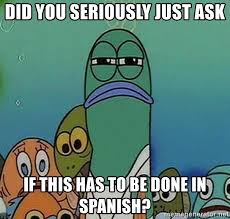 Opción 2 o 3					¿Qué están haciendo Uds.? Crea un sketch o una tira cómica You are going to create either a sketch (in groups of 3 students) or a comic strip (individually) including the following requirements:  talk about what people are doing on vacation using the (1)present progressive, use (2)Lección 5 vocabulary, include (3)where you are on vacation, (4)details about the weather, tell (5)how you are feeling and use (6)ordinal numbers. Opción 2:  Un sketch (group of 2-3 students): In groups, you will create a skit as a group (each student must create their own written copy of the script and be responsible for their own lines. Every person must have at least 5 sentences using the present progressive in the script and several other sentences including the above requirements in bold.  Each of your sentences must be identified as your own with your name.  After revising the script for any errors, rewrite the script on the final handout that you will turn in to the teacher prior to performing the skit for the class. Skits should not last longer than 2 minutes.  Opción 3:  Una tira cómica (individual): You will create a comic strip with images and speech bubbles. You must use the present progressive in at least 5 sentences throughout the comic strip and include the other requirements in bold from above in the remaining sentences.  After revising the comic strip for any errors, draw the comic strip and write the final version for presentation and delivery on February 7th at the beginning of class.  You may use the site FlipGrid if you prefer to work in a digital format but be sure that you can turn it in or share it with me at the following email address:  giannacea@fultonschools.orgRúbrica:  Proyecto de la lección 5: las vacacionesLos miembros del grupo son:_________________________________________________________Voy a trabajar solo/a en una tira cómica. (Check the box)Scale:  12=100; 11=97; 10=92; 9=88; 8=85; 7=78; 6=70; 5=65; 4=60Un sketch Un folletoCriteriaExceeds Expectations3Meets Expectations2Does not meet expectations1ScoreOrganizationThe writer/speaker is easily understood with minimal effort by a *sympathetic reader/listener.With some effort, a sympathetic reader/listener can understand the writer/speaker.Moderate errors in comprehension.A sympathetic reader/listener has difficulty understanding the writer/speaker. Substantial errors in communication.Language UsageControl of highly practiced combination of simple andcomplex grammatical patterns to convey a messageEmerging control of highly practiced combination of simple and complex grammatical patterns to convey a message.Little control of highly practiced simple grammatical patterns to convey a message.VocabularyAppropriately integrates and combines previous and current vocabulary that enriches the task.Produces current vocabulary that is adequate for the task and is not repetitive.Use of vocabulary is limited.  Vocabulary is irrelevant to the task and/or repetitive.Task Completion/ContentCompletes task with several supportive details expanding the readers/listeners experience of the topic vacations Completes task with some details that provide sufficient information for reader/listener of the topic vacations  Elements of task are not completed leaving the reader/listener with little knowledge on the topic vacations